Ma boîte à moi! 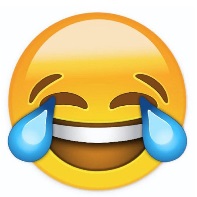 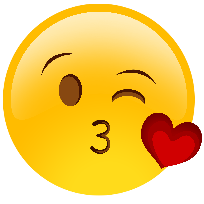 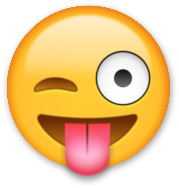 Nom : _______________________________La date : ______________________________________Pour ce projet tu vas nous donner une idée de qui tu es! Tu nous présenteras au moins 5 objets qui reflètent qui tu es! Il faut que les objets représentent tes expériences du passé, de maintenant et ce que tu aimerais faire au futur. Tu vas aussi utiliser des images et un texte pour nous donner une idée de qui tu es. Tu vas nous présenter tous ce qui se trouve sur le dehors de ta boîte aussi. Partie 1 : Le DécorIl faut décorer la couverture de ta boite avec une Acrostiche de ton nom. Utilise un adjectif pour chaque lettre de ton nom. Il faut que les adjectifs soient des adjectifs de personnalité et qu’ils soient au masculin/féminin selon le genre. Attention de bien comprendre le sens des adjectifs choisis. *Tu peux décorer les autres côtés de ta boîte en répondant à quelques questions de partie 2 ci-dessous. Partie 2 : Les questionsIl faut répondre aux questions suivantes de manière visuelle et écrite. Où c’est possible, d’utiliser des dessins/photos et les coller sur ta boite ou les placer dans la boite pour répondre, mais il faut clairement indiquer quelles « visuelles » sont utiliser pour quelles questions. Soyez créatif et original! Où ce n’est pas possible d’utiliser des visuelles, il faut répondre en phrases complètes, à double interligne dans un texte soigneusement rédigé. Que mettras-tu dans ta boîte?Introduction (ton âge, ton anniversaire, ton signe de zodiaque) Description physique (min. de 3 détails) Ta famille et/ou les personnes importantes à vous Tes passe-temps Ton animal préféré;Ta nourriture préférée;Ton sport préféré;Ton sujet préféré;Ton émission de télé préférée;Une chose qui te fait peur;Un moment spécial dans ta vie;Ta personne préférée;Ta célébration préférée;Ton passe-temps préféré;Un bon livre que tu as lu;Une activité que tu as faite cet été.Ton numéro préféré;TON CHOIX/TON IDÉETa citation favorite Ce qui te passionne Quelqu’un qui t’inspires Ce que tu veux changer/améliorer/perfectionner dans ta vie Ce qui est le plus/ très important dans ta vie et pourquoi Le meilleur moment de ta vieUne description de ta vie en 2028 (carrière, relations, passe-temps, exploits, éducation, etc.) Tu vas aussi faire plusieurs tâches à accomplir que vous ajouterez à ta boite. Ta boite est la tache sommative pour le mois de septembre.*Attn : tous cela sera évalué pour la qualité de Français utilisé, ainsi que l’organisation et l’effort/l’attrait visuel. Partie 3 : La présentationTu vas présenter tes objets et ta boîte à un partenaire comme pratique avant de présenter devant la classe. Il faut décrire pourquoi tu as choisi ces objets/ images/visuelle dans au moins 3-4 phrases chacun. Utilise les structures suivantes pour t’aider. -Ceci est un/une _______________ et cet objet/ visuelle me décrit parce que.... -Voici un/une ___________, cet objet/visuelle représente qui je suis parce que.... - J’ai choisi un/une ___________________parce que..... - Je suis ________________ donc, j’ai apporté/ coller à ma boite parce que.... *Attn : pour la présentation tu seras jugé sur la prononciation, la fluidité (la vitesse), le volume, l’effort d’être bien préparé/pratiqué et l’usage d’un bon Français. Les noms seront choisis le jour de la date de remise et il y aura une pénalité pour ne pas être prêt(e) quand ton nom est choisi. Date à remettre : le mercredi 27 septembre 2018 